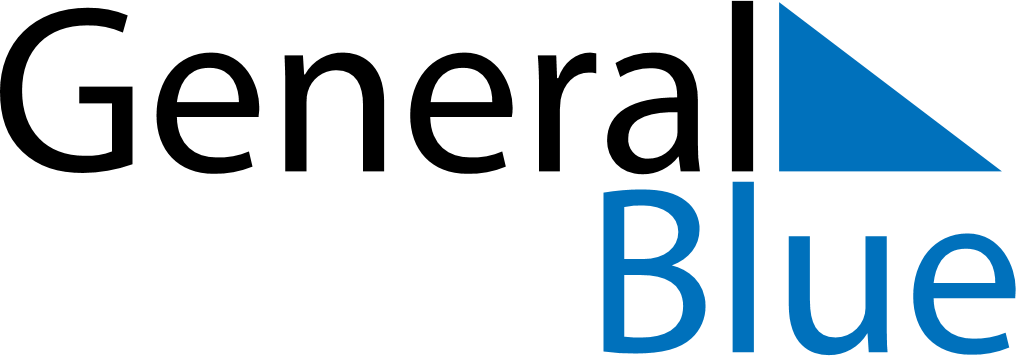 November 2024November 2024November 2024November 2024November 2024November 2024Bais, FranceBais, FranceBais, FranceBais, FranceBais, FranceBais, FranceSunday Monday Tuesday Wednesday Thursday Friday Saturday 1 2 Sunrise: 7:50 AM Sunset: 5:47 PM Daylight: 9 hours and 56 minutes. Sunrise: 7:51 AM Sunset: 5:45 PM Daylight: 9 hours and 53 minutes. 3 4 5 6 7 8 9 Sunrise: 7:53 AM Sunset: 5:44 PM Daylight: 9 hours and 50 minutes. Sunrise: 7:54 AM Sunset: 5:42 PM Daylight: 9 hours and 47 minutes. Sunrise: 7:56 AM Sunset: 5:41 PM Daylight: 9 hours and 44 minutes. Sunrise: 7:57 AM Sunset: 5:39 PM Daylight: 9 hours and 41 minutes. Sunrise: 7:59 AM Sunset: 5:38 PM Daylight: 9 hours and 38 minutes. Sunrise: 8:00 AM Sunset: 5:36 PM Daylight: 9 hours and 35 minutes. Sunrise: 8:02 AM Sunset: 5:35 PM Daylight: 9 hours and 32 minutes. 10 11 12 13 14 15 16 Sunrise: 8:04 AM Sunset: 5:34 PM Daylight: 9 hours and 29 minutes. Sunrise: 8:05 AM Sunset: 5:32 PM Daylight: 9 hours and 27 minutes. Sunrise: 8:07 AM Sunset: 5:31 PM Daylight: 9 hours and 24 minutes. Sunrise: 8:08 AM Sunset: 5:30 PM Daylight: 9 hours and 21 minutes. Sunrise: 8:10 AM Sunset: 5:28 PM Daylight: 9 hours and 18 minutes. Sunrise: 8:11 AM Sunset: 5:27 PM Daylight: 9 hours and 16 minutes. Sunrise: 8:13 AM Sunset: 5:26 PM Daylight: 9 hours and 13 minutes. 17 18 19 20 21 22 23 Sunrise: 8:14 AM Sunset: 5:25 PM Daylight: 9 hours and 10 minutes. Sunrise: 8:16 AM Sunset: 5:24 PM Daylight: 9 hours and 8 minutes. Sunrise: 8:17 AM Sunset: 5:23 PM Daylight: 9 hours and 5 minutes. Sunrise: 8:19 AM Sunset: 5:22 PM Daylight: 9 hours and 3 minutes. Sunrise: 8:20 AM Sunset: 5:21 PM Daylight: 9 hours and 1 minute. Sunrise: 8:21 AM Sunset: 5:20 PM Daylight: 8 hours and 58 minutes. Sunrise: 8:23 AM Sunset: 5:19 PM Daylight: 8 hours and 56 minutes. 24 25 26 27 28 29 30 Sunrise: 8:24 AM Sunset: 5:18 PM Daylight: 8 hours and 54 minutes. Sunrise: 8:26 AM Sunset: 5:18 PM Daylight: 8 hours and 52 minutes. Sunrise: 8:27 AM Sunset: 5:17 PM Daylight: 8 hours and 49 minutes. Sunrise: 8:28 AM Sunset: 5:16 PM Daylight: 8 hours and 47 minutes. Sunrise: 8:30 AM Sunset: 5:16 PM Daylight: 8 hours and 45 minutes. Sunrise: 8:31 AM Sunset: 5:15 PM Daylight: 8 hours and 43 minutes. Sunrise: 8:32 AM Sunset: 5:14 PM Daylight: 8 hours and 42 minutes. 